TRAVANJ, 2024. 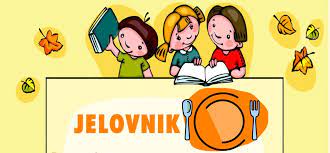 89101112GL. JELO:   tjestenina u umaku                   bolognesePRILOG:  salata od cikle, kruhUŽINA:  voćeGL. JELO: rižoto od piletine s                   tikvicamaPRILOG: kruhUŽINA:  voćeGL. JELO: varivo od mahuna s                  teletinomPRILOG:  kruhUŽINA:  kolačGL. JELO: svinjski odrezak u                  umakuPRILOG:  palentaUŽINA:  voćeGL. JELO: pohani oslićPRILOG:  kelj, kruhUŽINA:  voće1516171819GL. JELO:   tjestenina sa sirom i                    pancetomPRILOG: kruhUŽINA:   voćeGL. JELO: junetina na lešoPRILOG: restani krumpir, kruhUŽINA:  voćeGL. JELO: PRILOG: UŽINA: NERADNI DAN - IZBORI GL. JELO: varivo od bijelog                  kupusaPRILOG: kruhUŽINA:  kolačGL. JELO: pohani oslićPRILOG:  blitva s krumpirom, kruhUŽINA:     voće2223242526GL. JELO: varivo od slanutka                 i povrćaPRILOG: kruhUŽINA:   voćeGL. JELO: mesne okruglice u                  umakuPRILOG: palentaUŽINA:  voćeGL. JELO: gulaš od junetinePRILOG: krumpir, kruhUŽINA:  kolačGL. JELO: pohani odrezakPRILOG: kuhano povrće, kruhUŽINA:  voćeGL. JELO: pohani oslićPRILOG: blitva, kruhUŽINA: puding29GL. JELO: tjestenina u umaku                 bolognesePRILOG: salata, kruhUŽINA: voće30GL. JELO: pileći paprikašPRILOG: palentaUŽINA: voće